Offre d’emploi : Agent d’entretienEmployeurCommune de BréançonPoste à pourvoir le1er septembre 2023Date limite de candidature31 mai 2023Type d’emploiEmploi permanent – vacance d’emploiTemps de travailNon complet, 16h par semaine (annualisé sur le temps scolaire) + 28 heures sur les grandes vacances scolaires pour l’entretien de l’école.Grade recherchéAdjoint technique de 2ème classeMétierAgent de restauration scolaire et agent d’animation pour la garderieDescriptif de l’emploi :Sous la directive du Marie, L’agent est en chargeL’ensemble de la préparation liée au service de restauration scolaire (80 repas par jour en période scolaire) ;La gestion des enfants sur le temps de garderie du soir ;L’entretien des locaux pendant les grandes vacances.MissionsRestauration collective :Vérifier les livraisons chaque jour (plats livrés en liaison froide) ;Vérifier l'aspect des aliments et les dates limites de consommation ;Prendre toutes les précautions en matière de respect de la chaîne du froid et de conservation des aliments ;Respecter les règles d'hygiène et de sécurité ;Contrôler les températures des réfrigérateurs et les noter (2 fois par jour) ;Préparer les tables ;Préparer les plats et/ou aliments en fonction des capacités des enfants (ex : couper les fruits...) ;Mettre en température les plats, en respectant les préconisations du fournisseur et en faisant preuve de bon sens ;Contrôler les températures des produits (à cœur) avant de les servir et les noter sur les fiches prévues à cet effet ;Faire passer les plats, desservir, nettoyer les tables et les dresser pour le deuxième service ;Faire remonter les informations en mairie.Garderie du soirSurveiller le temps de goûter des enfants, les accompagner si besoin ;Garantir la sécurité morale, physique et affective des enfants et entretenir des relations avec les familles.Compétences et technicité, aptitudes exigées : Savoir et Savoir-faire : Bonne connaissance des règlements et consignes en matière d’hygiène et de sécurité alimentaire ; Connaissance technique des produits et des matériels d’entretien ; Connaissance des règles de sécurité dans le stockage des matériels et des produits ; Connaissance du développement (physique, moteur et affectif) de l’enfant ; Savoir-être : Rigueur et sens de l’organisation ; Autonomie ; Sens du travail en équipe ; Sens du contact, amabilité, qualité d’écoute et de dialogue ; Discrétion et confidentialité. ContactSecrétariat de la Mairie : 01-34-66-60-04Mail : mairie.breancon@wanadoo.frOffre d’emploi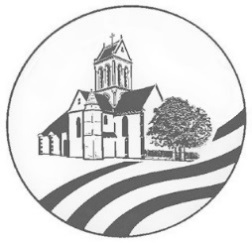 Fonction :
Agent de restauration scolaire et agent d’animation pour la garderieOffre d’emploiFonction :
Agent de restauration scolaire et agent d’animation pour la garderieOffre d’emploiFonction :
Agent de restauration scolaire et agent d’animation pour la garderieOffre d’emploiSupérieur Hiérarchique :
Secrétaire de Mairie/Maire de la CommuneOffre d’emploiSupérieur Hiérarchique :
Secrétaire de Mairie/Maire de la CommuneOffre d’emploiSupérieur Hiérarchique :
Secrétaire de Mairie/Maire de la CommuneMairie de Bréançon
4 rue du moulin
95640 BREANCON
01-34-66-60-04mairie.breancon@wanadoo.frFilière/catégorie/grade :
Technique/C/Adjoint technique territorialMairie de Bréançon
4 rue du moulin
95640 BREANCON
01-34-66-60-04mairie.breancon@wanadoo.frFilière/catégorie/grade :
Technique/C/Adjoint technique territorialMairie de Bréançon
4 rue du moulin
95640 BREANCON
01-34-66-60-04mairie.breancon@wanadoo.frFilière/catégorie/grade :
Technique/C/Adjoint technique territorial